Трудоустройство: АО «Тяжмаш», ЗАО «Кардан», ООО «Логос», ООО «Магистраль», ООО «Крафт Билдинг», ООО «Нефтемаш», ОАО «Производствен-ная компания Автокомпонент Сызрань»Нас  легко  найти!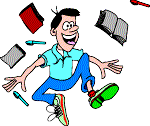 446001 г.Сызрань, ул. Степана Разина, 24здание технологического профиля 8 (8464) 98-57-78Документы для   поступления:Документ об образовании с вкладышем (оригинал до 15 августа).Медицинская справка (форма 086-у, 026-у).6 фото 3x4Копия паспорта, или документ, удостоверяющий личностьСНИЛС (если есть)Документы, подтверждающие льготыБесплатное образованиеВсем    нуждающимся предоставляется       общежитиеЗачисление без вступительных испытанийАдрес общей приёмной комиссии:446028 г. Сызрань, пр. 50 лет Октября, 11(здание социально-педагогического профиля)Тел. 8 (846 4) 96-04-00WEB – сайт: www.gksyzran.ruE-mail: gk.syzran@inbox.ru8 (8464) 35-24-84Государственное бюджетное профессиональное образовательное учреждение Самарской области«ГУБЕРНСКИЙ КОЛЛЕДЖ Г. СЫЗРАНИ»Технологический профильПРЕДЛАГАЕТ подготовку по специальности 15.02.16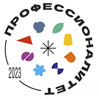 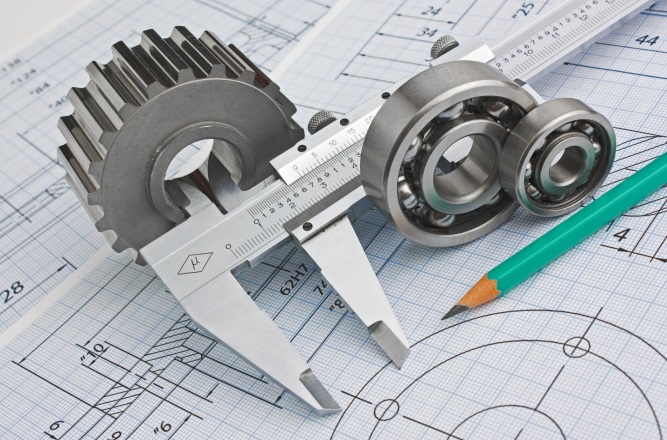 Технология машиностроенияПрочтите и Вы узнаетеответы на вопросы:Где получить уникальную специальность?Сколько учиться?Чему Вас научат?Какую квалификацию получите?Куда устроиться на работу?Где продолжить обучение?Телефон приёмной комиссии:8 (8464) 35-24-84, 98-57-78Трудоустройство: АО «Тяжмаш», ЗАО «Кардан», ООО «Логос», ООО «Магистраль», ООО «Крафт Билдинг», ООО «Нефтемаш», ОАО «Производствен-ная компания Автокомпонент Сызрань»Нас  легко  найти!446001 г.Сызрань, ул. Степана Разина, 24здание технологического профиля 8 (8464) 98-57-78Документы для   поступления:Документ об образовании с вкладышем (оригинал до 15 августа).Медицинская справка (форма 086-у, 026-у).6 фото 3x4Копия паспорта, или документ, удостоверяющий личностьСНИЛС (если есть)Документы, подтверждающие льготыБесплатное образованиеВсем    нуждающимся предоставляется       общежитиеЗачисление без вступительных испытанийАдрес общей приёмной комиссии:446028 г. Сызрань, пр. 50 лет Октября, 11(здание социально-педагогического профиля)Тел. 8 (846 4) 96-04-00WEB – сайт: www.gksyzran.ruE-mail: gk.syzran@inbox.ru8 (8464) 35-24-84Государственное бюджетное профессиональное образовательное учреждение Самарской области«ГУБЕРНСКИЙ КОЛЛЕДЖ Г. СЫЗРАНИ»Технологический профильПРЕДЛАГАЕТ подготовку по специальности 15.02.16Технология машиностроенияПрочтите и Вы узнаетеответы на вопросы:Где получить уникальную специальность?Сколько учиться?Чему Вас научат?Какую квалификацию получите?Куда устроиться на работу?Где продолжить обучение?Телефон приёмной комиссии:8 (8464) 35-24-84, 98-57-78СПЕЦИАЛЬНОСТЬ 15.02.16Технология машиностроенияЭту специальность Вы можете  получить в ГБПОУ «ГК г. Сызрани»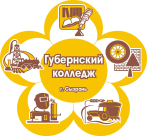 Срок обучения: на базе 9 класса, очная форма обучения – 3 года 10 месяцевБудущая квалификация: ТехникВ рамках данной специальности Вы получите рабочую профессию: станочник широкого профиля, оператор станков с программным управлением.Чему научат в Губернском колледже г. Сызрани? Разработка технологических процессов изготовления деталей машин. Участие в организации производственной деятельности  структурного подразделения. Участие во внедрении технологических процессов изготовления деталей машин и осуществление технического контроля. Выполнение работ по одной или нескольким профессиям рабочих,  должностям служащих.Студенты проходят производственную практику в ОАО «Тяжмаш», ООО «Сельмаш», ЗАО «Кардан», ООО «Нефтемаш»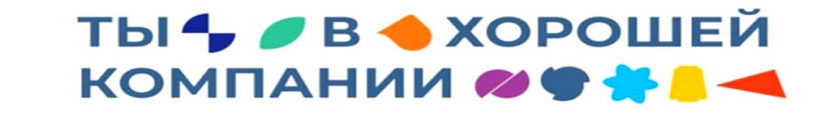              После окончания ГБПОУ «ГК г. Сызрани» выпускники являются высококвалифицированными специалистами среднего звена, объектами деятельности являются: материалы, технологические процессы, средства технологического оснащения (технологическое оборудование, инструменты, технологическая оснастка); конструкторская и технологическая документация;первичные трудовые коллективы.Область Вашей будущей профессиональной деятельности: разработка и внедрение технологических процессов производства продукции машиностроения; организация работы структурного подразделения.         Перспектива дальнейшего обучения:сокращенная программа высшего образованияТольяттинский государственный университет (Представительство в г. Сызрани)15.03.05 Конструкторско-технологическое обеспечение машиностроительных производствпрофиль «Технология машиностроения»,«Металлообрабатывающие станки и комплексы»,«Инструментальные системы машиностроительных производств»Любые университеты страны по данному направлению СПЕЦИАЛЬНОСТЬ 15.02.16Технология машиностроенияЭту специальность Вы можете  получить в ГБПОУ «ГК 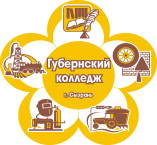 г. Сызрани»Срок обучения: на базе 9 класса, очная форма обучения – 3 года 10 месяцевБудущая квалификация: ТехникВ рамках данной специальности Вы получите рабочую профессию: станочник широкого профиля, оператор станков с программным управлением.Чему научат в Губернском колледже г. Сызрани? Разработка технологических процессов изготовления деталей машин. Участие в организации производственной деятельности  структурного подразделения. Участие во внедрении технологических процессов изготовления деталей машин и осуществление технического контроля. Выполнение работ по одной или нескольким профессиям рабочих,  должностям служащих.         Студенты проходят производственную практику в ОАО «Тяжмаш», ООО «Сельмаш», ЗАО «Кардан», ООО «Нефтемаш»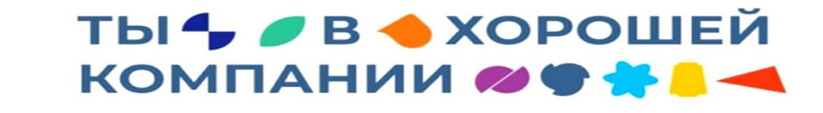              После окончания ГБПОУ «ГК г. Сызрани» выпускники являются высококвалифицированными специалистами среднего звена, объектами деятельности являются: материалы, технологические процессы, средства технологического оснащения (технологическое оборудование, инструменты, технологическая оснастка); конструкторская и технологическая документация;первичные трудовые коллективы.Область Вашей будущей профессиональной деятельности: разработка и внедрение технологических процессов производства продукции машиностроения; организация работы структурного подразделения.          Перспектива дальнейшего обучения:сокращенная программа высшего образованияТольяттинский государственный университет (Представительство в г. Сызрани)15.03.05 Конструкторско-технологическое обеспечение машиностроительных производствпрофиль «Технология машиностроения»,«Металлообрабатывающие станки и комплексы»,«Инструментальные системы машиностроительных производств»Любые университеты страны по данному направлению 